Tisztelt Közgyűlés!A Hajdú-Bihar Megyei Önkormányzat Közgyűlése és Szervei Szervezeti és Működési Szabályzatáról szóló 1/2015. (II. 2.) önkormányzati rendelet 17. § (1) bekezdésében és a 
18. § (1) bekezdés d) pontjában foglaltaknak megfelelően a két képviselő-testületi ülés közötti, lejárt határidejű határozatok végrehajtásáról szóló jelentést a következők szerint terjesztem elő: A Hajdú-Bihar Megyei Önkormányzat Közgyűlésének 103/2022. (IX. 23.) határozata a „Együttműködési megállapodás Hajdú-Bihar megyei foglalkoztatási-gazdaságfejlesztési Paktum Plusz létrehozásáról” szóló dokumentum elfogadásárólAz „Együttműködési megállapodás Hajdú-Bihar megyei foglalkoztatási-gazdaságfejlesztési Paktum Plusz létrehozásáról” szóló dokumentum egyeztetése a partnerszervezetekkel megtörtént, a dokumentum aláírásának tervezett időpontja: 2023. február 28.A Hajdú-Bihar Megyei Önkormányzat Közgyűlésének 105/2022. (IX. 23.) határozata a OUR WAY projekt keretében kidolgozott megyei cselekvési terv előrehaladásáról szóló tájékoztató elfogadásárólAz OUR WAY projekt keretében kidolgozott megyei cselekvési terv végrehajtásra került.A Hajdú-Bihar Megyei Önkormányzat Közgyűlésének 117/2022. (XI. 18.) határozata a Hajdú-Bihar Megyei Önkormányzati Hivatal alapító okiratának módosításáról, valamint egységes szerkezetben történő elfogadásárólA Hajdú-Bihar Vármegyei Önkormányzati Hivatal alapító okiratának módosítása, valamint az egységes szerkezetű alapító okirat a Magyar Államkincstárhoz benyújtásra került a módosítások átvezetése a törzskönyvi nyilvántartáson megtörtént.A Hajdú-Bihar Megyei Önkormányzat Közgyűlésének 118/2022. (XI. 18.) határozata a Hajdú-Bihar Megyei Önkormányzati Hivatalban 2022. december 22. napjától 2023. január 6. napjáig igazgatási szünetet elrendelésérőlAz igazgatási szünet elrendeléséről és időtartamáról a megye lakosságát az önkormányzat hivatalos honlapján közzétett hirdetmény útján a jogszabályban előírt határidőben tájékoztattuk. A Hajdú-Bihar Megyei Kormányhivatal, a megyében lévő települési önkormányzatok, a vármegyei önkormányzatok, valamint az egyéb államigazgatási és partner szervezetek értesítése megtörtént.A Hajdú-Bihar Megyei Önkormányzat Közgyűlésének 171/2022. (XII. 16.) határozata a jelenlegi pilot ellátási rendszer változatlanul hagyásáért tett kezdeményezésrőlA közgyűlési határozat az Országos Mentőszolgálat, valamint az Országos Mentőszolgálat Regionális Igazgatóságának vezetője részére megküldésre került.A Hajdú-Bihar Megyei Önkormányzat Közgyűlésének 172/2022. (XII. 16.) határozata a megye lakosságának egészségi állapotáról szóló 2019., 2020., 2021. évi adatokat bemutató tájékoztató elfogadásárólA tájékoztató elfogadásáról szóló közgyűlési határozat a Hajdú-Bihar Megyei Kormányhivatal főispánja és a megyei tisztifőorvos részére megküldésre került.A Hajdú-Bihar Megyei Önkormányzat Közgyűlésének 173/2022. (XII. 16.) határozata a szociális és gyermekvédelmi ágazatot érintő aktualitásokról szóló tájékoztató elfogadásárólA tájékoztató elfogadásáról szóló közgyűlési határozat a Szociális és Gyermekvédelmi Főigazgatóság Hajdú-Bihar Megyei Kirendeltsége igazgatója részére megküldésre került.A Hajdú-Bihar Megyei Önkormányzat Közgyűlésének 180/2022. (XII. 16.) határozata a TOP Plusz-1.2.1-21 konstrukció keretében a „Bihari térség” fejlesztési célterület vonatkozásában benyújtott támogatási kérelem 2022. december 16-i határidejű DEB döntési javaslata képviseletéről181/2022. (XII. 16.) határozata a TOP Plusz-1.2.1-21 konstrukció keretében a „Északi agglomerációs térség” fejlesztési célterület vonatkozásában benyújtott támogatási kérelem 2022. december 16-i határidejű DEB döntési javaslata képviseletéről182/2022. (XII. 16.) határozata a TOP Plusz-1.2.1-21 konstrukció keretében a „Ligetalja- Érmellék térsége” fejlesztési célterület vonatkozásában benyújtott támogatási kérelem 2022. december 16-i határidejű DEB döntési javaslata képviseletérőlA közgyűlés határozatai elfogadásukat követően megküldésre kerültek a Miniszterelnökség Regionális Fejlesztési Programokért Felelős Helyettes Államtitkársága, mint TOP Plusz Irányító Hatóság részére.Kérem a közgyűlést a határozati javaslat elfogadására.HATÁROZATI JAVASLATHajdú-Bihar Vármegye Önkormányzatának Közgyűlése a Hajdú-Bihar Megyei Önkormányzat Közgyűlése és Szervei Szervezeti és Működési Szabályzatáról szóló 1/2015. (II. 2.) önkormányzati rendelet 17. § (1) bekezdése alapján a következő lejárt határidejű határozatok végrehajtásáról szóló jelentést fogadja el:A Hajdú-Bihar Megyei Önkormányzat Közgyűlésének103/2022. (IX. 23.) határozata a „Együttműködési megállapodás Hajdú-Bihar megyei foglalkoztatási-gazdaságfejlesztési Paktum Plusz létrehozásáról” szóló dokumentum elfogadásáról,105/2022. (IX. 23.) határozata a OUR WAY projekt keretében kidolgozott megyei cselekvési terv előrehaladásáról szóló tájékoztató elfogadásáról,117/2022. (XI. 18.) határozata a Hajdú-Bihar Megyei Önkormányzati Hivatal alapító okiratának módosításáról, valamint egységes szerkezetben történő elfogadásáról,118/2022. (XI. 18.) határozata a Hajdú-Bihar Megyei Önkormányzati Hivatalban 2022. december 22. napjától 2023. január 6. napjáig igazgatási szünetet elrendeléséről,171/2022. (XII. 16.) határozata a jelenlegi pilot ellátási rendszer változatlanul hagyásáért tett kezdeményezésről,172/2022. (XII. 16.) határozata a megye lakosságának egészségi állapotáról szóló 2019., 2020., 2021. évi adatokat bemutató tájékoztató elfogadásáról,173/2022. (XII. 16.) határozata a szociális és gyermekvédelmi ágazatot érintő aktualitásokról szóló tájékoztató elfogadásáról,180/2022. (XII. 16.) határozata a TOP Plusz-1.2.1-21 konstrukció keretében a „Bihari térség” fejlesztési célterület vonatkozásában benyújtott támogatási kérelem 2022. december 16-i határidejű DEB döntési javaslata képviseletéről,181/2022. (XII. 16.) határozata a TOP Plusz-1.2.1-21 konstrukció keretében a „Északi agglomerációs térség” fejlesztési célterület vonatkozásában benyújtott támogatási kérelem 2022. december 16-i határidejű DEB döntési javaslata képviseletéről,182/2022. (XII. 16.) határozata a TOP Plusz-1.2.1-21 konstrukció keretében a „Ligetalja- Érmellék térsége” fejlesztési célterület vonatkozásában benyújtott támogatási kérelem 2022. december 16-i határidejű DEB döntési javaslata képviseletéről.A határozati javaslat elfogadása egyszerű többséget igényel.Debrecen, 2023. február 17.											Pajna Zoltán       elnökAz előterjesztés a törvényességi követelményeknek megfelel:Dr. Dobi Csaba     jegyző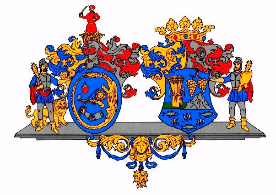 Hajdú-Bihar Vármegye ÖnkormányzatánakKözgyűléseKÖZGYŰLÉSI ELŐTERJESZTÉS1.Előterjesztő:Pajna Zoltán, a Közgyűlés elnökeTárgy:Jelentés a lejárt határidejű határozatokról, a megtett intézkedésekrőlKészítette:Kondor ErikaVéleményező bizottság:Jogi, Ügyrendi és Társadalmi Kapcsolatok Bizottsága